Parhamer-Flaschen bestellenDie Parhamer-Flasche ist zurück und jetzt wieder erhältlich Vakuum-Isolierflaschen 500mlhält Getränke 12 Stunden warm und 48 Stunden kaltin Silber und Rosé erhältlich Preis: 15€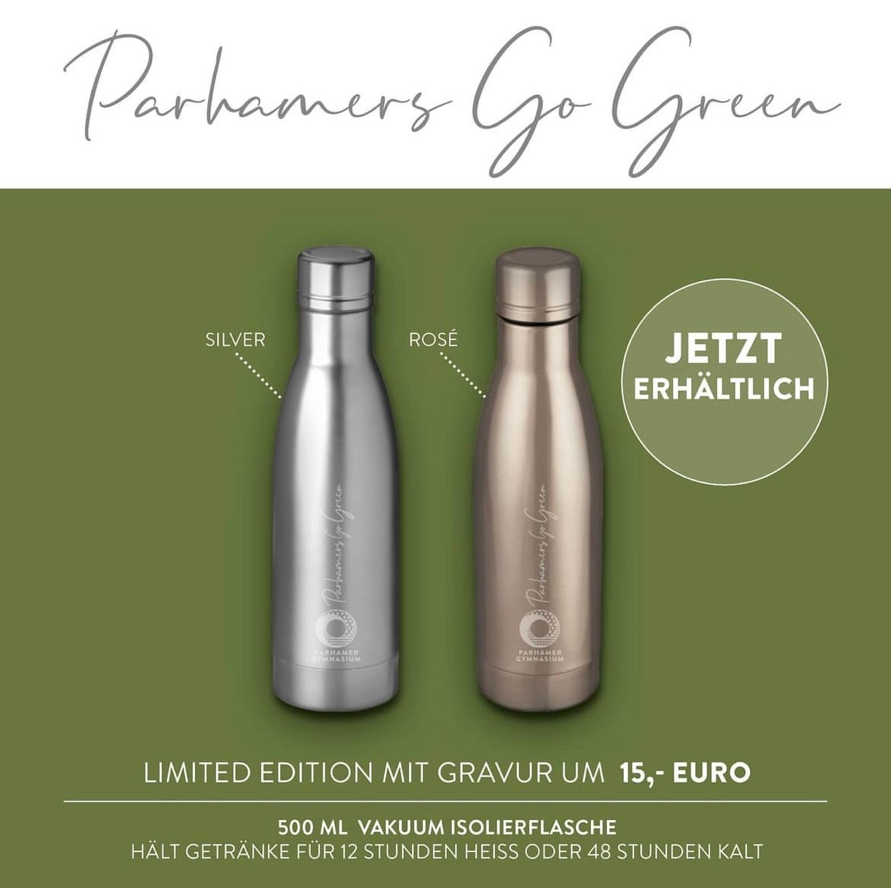 —----------------------------------------------------------------------------------Bestellschein-FlaschenName der/des Schülerin/s:______________________________ 	Klasse:_________Gesamtsumme in bar im Kuvert:Unterschrift der/s Erziehungsberechtigten:Datum (Einsammeln Geld + Bestellschein in Kuvert): 20.12.2022Parhamer-Merch bestellenJetzt wieder erhältlich - warmer, flauschiger Parhamer-Merch, perfekt für kalte Wintertage :)Top Qualität: der Hoodie mit Kängurutasche in Dark Navy/Marine von JAKO, Sweat- und Ärmelabschluss mit Ripp, Kapuze mit Kordelzug, & die dazu passende trendige Jogginghose in Dark Navy/Marine von JAKO, Sweat- und Knöchelabschluss mit Ripp, in allen Größen erhältlich!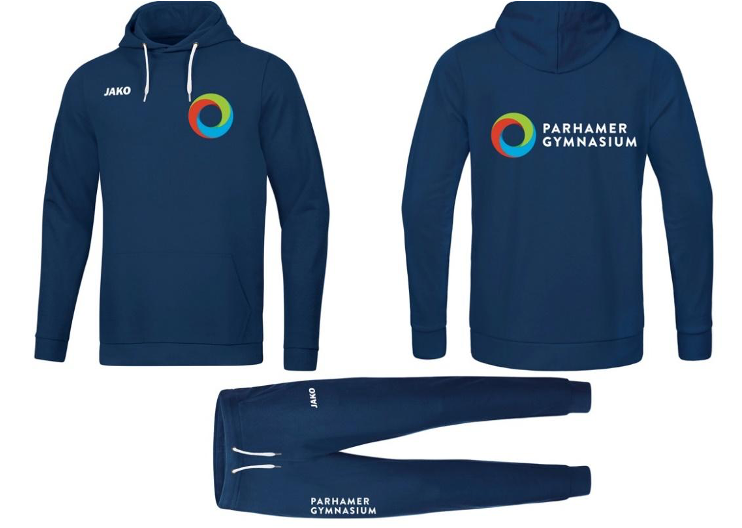 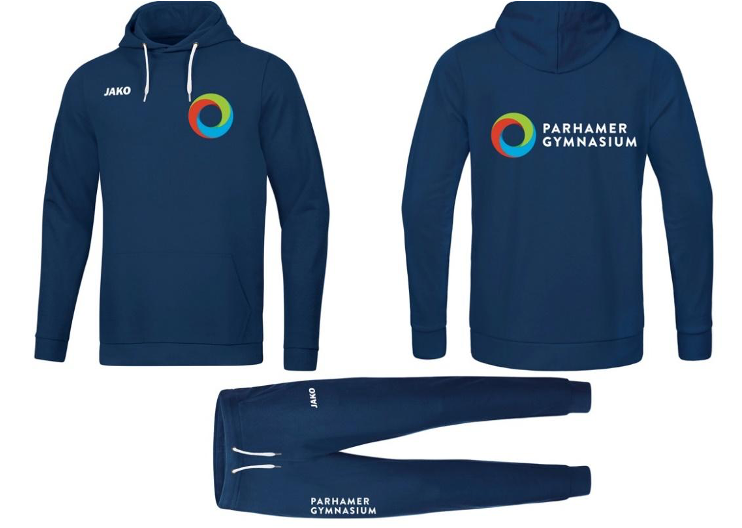 Preise:Kids Hoodie:128, 140, 152, 164: nur 38 € Kids Jogginghose:128, 140, 152, 164: nur 29 €Erwachsenen Hoodie:Größen: S- XL: nur 41 € Erwachsenen Jogginghose:Größen: S-XL: nur 32 €*Bestellscheine + Geld, bitte getrennt in zwei Kuverts geben, wenn Flaschen und Merch bestellt werdenAnprobe: Mo. 12.12. und Di. 13.12. 2022 jeweils 10 und 15 Minuten Pause--------------------------------------------------------------------------------------------------------------------------Bestellschein Parhamer-MerchName der/des Schülerin/s:______________________________ 	Klasse:_________Gesamtsumme in bar im Kuvert:Unterschrift der/s Erziehungsberechtigten:Datum (Einsammeln Geld + Bestellschein in Kuvert): 20.12.2022SilberRoséAnzahlKinder HoodieErwachsenen HoodieKinder JogginghoseErwachsenen JogginghoseAnzahlGröße (n)